AV5145DN-04-W 		5-Megapixel H.264 Day/Night IP MegaBall™ camera with Wall 		Mount and 4mm Lens AV5145DN-04-D 		5-Megapixel H.264 Day/Night IP MegaBall™ Dome camera with 				4mm Lens AV5145DN-04-D-LG 		5-Megapixel H.264 Day/Night IP MegaBall™ Dome camera with 				4mm Lens and Light Gray Bezel/CanAV5145DN-3310-W 		5-Megapixel H.264 Day/Night IP MegaBall™ camera with Wall 		Mount and 3.3-10mm LensAV5145DN-3310-WA		5-Megapixel H.264 Day/Night IP MegaBall™ camera with Wall 		Mount and 3.3-10mm Lens and AudioAV5145DN-3310-D 		5-Megapixel H.264 Day/Night IP MegaBall™ Dome camera with 				3.3-10mm Lens AV5145DN-3310-DA 		5-Megapixel H.264 Day/Night IP MegaBall™ Dome camera with 				3.3-10mm Lens and AudioAV5145DN-3310-D-LG   	5-Megapixel H.264 Day/Night IP MegaBall™ Dome camera with 				3.3-10mm Lens and Light Gray Bezel/CanAV5145DN-3310-DA-LG   	5-Megapixel H.264 Day/Night IP MegaBall™ Dome camera with 				3.3-10mm Lens, Audio and Light Gray Bezel/CanBid-SpecDescriptionThe AV5145 MegaBall™ 5-megapixel network camera is part of Arecont Vision’s full line of H.264 MegaBall™ cameras. This fully-compliant implementation of H.264 (MPEG-4, Part 10) provides full 2592 (H) x 1944 (V) megapixel resolution at full video frame rates of 14 frames per second (fps). The AV5145 camera line provides an all-in-one indoor 3" ball shape solution with integrated 5-megapixel camera, 4mm or 3.3-10mm IR corrected lens, wall mount or dome enclosure options. With the features of PSIA and ONVIF conformance, privacy masking, extended motion detection and flexible cropping, the AV5145 is a high sensitivity, PoE (IEEE 802.3af) compliant day/night camera with audio and light gray dome  configurations. Built with Arecont Vision’s massively-parallel MegaVideo® processing technology, this camera offers more than 16-times the resolution of standard resolution IP cameras with the ability to output full real-time frame rates and deliver high-quality megapixel imaging. Bid SpecificationThe camera shall utilize a high sensitivity 5-Megapixel CMOS sensor with 1/2.5” optical format.The camera shall have an integrated 4mm with M12 mount, megapixel, IR corrected, fixed focal lens with 1/2.5" optical format, F1.6 and horizontal field-of-view of 90°. (-04 version only) The camera shall have an integrated 3.3-10mm with Ф14mm mount, megapixel, IR corrected, varifocal lens with 1/2.5" optical format, F1.6 and horizontal field-of-view of 32°- 95° at 3.3mm and 10mm.  (-3310 version only)The camera shall has two-way streaming audio with G.711PCM 8kHz compression and integrated microphone and line output (-A version only)The camera color shall be black but with light grey dome option. i.e. bezel and can are light grey but ball and liner are black. (-LG version only)The camera shall have dual standard compression support with simultaneous streaming of both H.264 and MJPEG formats.The camera shall be fully conformant with PSIA and ONVIF industry-standards and pass conformance tests. The camera shall have Casino Mode™ to maintain 30fps or higher under any condition.The camera shall have privacy masking, the ability to select multiple regions of an arbitrary shape to block the video. The camera shall have an extended motion detection grid, a higher-granularity grid of 1024 distinct motion detection. The user can select between 64-zone-based motion detection and extended motion detection to provide backward compatibility with the existing Video Management System (VMS) integration. The camera shall have multi-streaming support of up to 8 non-identical concurrent streams (different frame rate, bitrate, resolution, quality, and compression format).The camera shall be able to be cropped to any resolution divisible by 2 and maintain H.264 compression. It shall be possible to crop the camera to output a variety of lower resolution images. i.e.  2560(H) x 1600(V) pixels at 16 FPS, or 2048(H) x 1536(V) pixels at 21 FPS. The camera shall output at a maximum resolution of 2592(H) x 1944(V) pixels at a maximum frame rate of 14 frames per second (FPS). It shall be possible to program the camera at binned mode to output a variety of lower resolution image and increase frame rate, i.e. 1286(H) x 972(V) pixels at 34 FPS, or 1280(H) x 800(V) pixels at 41 FPS. The camera shall feature streaming of the full field-of-view (FOV) and simultaneous multiple regions of interest (ROI) for forensic zooming.The camera shall be equipped with a 100 Mbps LAN connector.The camera’s shutter speed shall be 1ms - 500ms. The camera shall provide 21 levels of compression quality for optimal viewing and archiving. The camera shall support at minimum RTSP, RTP/TCP, RTP/UDP (Unicast/Multicast), HTTP1.0, HTTP1.1, DHCP, TFTP network protocols. The camera shall have Real Time Streaming Protocol (RTSP) support allowing for compatibility with media players such as Apple QuickTime®, VLC Player and others.The camera shall feature automatic exposure, automatic multi-matrix white balance, shutter speed control, 50/60Hz selectable flicker control, programmable brightness, saturation, gamma, sharpness, windowing and decimation, simultaneous delivery of full-field view and zoomed images at video frame rate, instantaneous electronic zoom, pan and tilt, and electronic image rotation by 180°.The camera shall incorporate necessary algorithms and circuits to detect motion in low-light with clarity.The camera shall support a minimum illumination of 0.3 Lux in color non-binned mode and 0.15 Lux @ F1.4 in color binned mode. The camera shall support an IR sensitive minimum illumination of 0 Lux in black and white (B/W) mode with an additional IR light source. The camera’s primary power source shall be Power over Ethernet (PoE) complying with the IEEE 802.3af standard and provide at least 5.3W of powerThe camera shall have the alternative option to be powered by a power source between  12V DC up to 48V DC or 24V AC. The camera shall be utilized for indoor use only.The camera’s operating ambient temperature is -5˚C (23 °F) to 50ºC (122ºF); stable image temperature is 0˚C (32 °F) to +50˚C (122 °F); storage temperature -20˚C (-4 °F) to +60˚C (140 °F).The camera shall be compliant with EMI and EMC requirements, following European Standards   EN55022 (Class A limits), EN55024 (IEC 61000-4-2, IEC 61000-4-3, IEC 61000-4-4, IEC 61000-4-5, IEC 61000-4-6, IEC 61000-4-8, IEC 61000-4-11), EN61000-3-2 and EN61000-3-3,   EN60950-1.The camera shall be compliant with RoHS Directive  2011/96/EC.The camera shall be compliant with REACH Directive EC1907/2006.The camera shall be compliant with FTC "Made in USA" standard.The camera shall have CE and UL listed markings.The camera shall have dimensions of: ɸ 3” (76.2mm) x 5.76” (146.2mm) H (-04-W models) ɸ 3” (76.2mm) x 6.15” (156.2mm) H (-3310-W models) ɸ 5.1” (130mm) x 1.74” (44mm) H (-D models in-ceiling)ɸ 5.1” (130mm) x 3.85” (98mm) H (-D models, surface with bubble) The camera shall weigh 1.2lb (0.58kg).Quick-SpecMinimum Performance SpecificationMegapixel camera must meet the following operating requirements OperationalImaging			5 megapixel CMOS image sensor 1/2.5” optical format Active Pixel Count	2592(H) x 1944(V) pixel arrayMinimum illumination	Color (non-binned): 0.3 Lux @ F1.4Color (binned): 0.15 Lux @ F1.4Day/Night: 0 Lux, IR sensitiveDynamic range 		70.1 dBMaximum SNR 		45 dBFull Field of View (FOV) Resolutions2592x1944 (HxW) 5 megapixel1296x972 (HxW) 1/4 resolutionCropped Field of View ResolutionsFlexible Cropping: Crop to any resolution that is divisible by 2 pixels in H.264 and 1 pixel in MJPEG up to the maximum resolution of the camera. Example resolutions include but not limited to the following:2048x1536 3 MP1920x1200 WUXGA1920x1080 HDTV-1080p1600x1200 2 MP1280x1024 1.3 MP1280x720 HDTV - 720p1024x768 XGA800x600 SVGA704x570 PAL704x480 NTSC640x480 VGA352x288 CIF320x240 SIFData TransmissionVideo frame rate up to14fps @ 2592x194416fps @ 2560x160021fps @ 2048x153629fps @ 1920x108031fps @ 1600x120041fps @ 1280x1024Video frame rate in binned mode up to34fps @ 1286x97241fps @ 1280x80046fps @ 1024x76864fps @ 800x60064fps @ 860x54064fps @ 640x512Compression typeH.264 (MPEG-4, Part 10)Motion JPEG (MJPEG)21 levels of qualityNetwork protocolsRTSP, RTP over TCP, RTP over UDP, HTTP1.0, HTTP1.1, DHCP, TFTP 100 Base-T Ethernet Network InterfaceMulti-streaming: 8 non-identical streamsProgrammabilityBinned modeFlexible CroppingPrivacy MaskingLow-Light Noise Filter ControlBit-Rate and Bandwidth Limitation ControlOn-camera real-time motion detection with 1024 detection zones or 64 detection zonesAuto Backlight CompensationAuto Multi-Matrix White Balance50/60Hz Selectable Flicker ControlElectronic Pan, Tilt, Zoom (PTZ)Electronic Image Flip – 180-Degree RotationResolution Windowing Down to 1x1 Pixels for MJPEG and 2x2 Pixels for H.264Programmable Shutter Speeds to Minimize Motion BlurMoonLight™ Mode - Extended Exposure and Proprietary Noise CancellationProgrammable Resolution, Brightness, Saturation, Gamma, Sharpness, TintPicture-In-Picture: Simultaneous Delivery of Full Field of View and Zoomed ImagesBandwidth and Storage Savings by Running at 1/4 ResolutionElectricalGeneral purpose opto-coupled input and outputPower over Ethernet (PoE): PoE 802.3af for cameraAuxiliary power 12–48V DC, 24V ACPower consumption: 5.3 Watts maximum DC powerAudio (-A models only)Streaming: Two-wayCompression: G.711PCM 8kHzInput/output: Integrated microphone and line outputMechanicalCasing:• Die-cast aluminum 3" metal ball and bracket (–W models)• Plastic surface/in-ceiling dome w/polycarbonate bubble (–D models)Embedded in-ceiling mount (–D Models)External lens adjustment for zoom, focus and iris (–3310 models)External lens adjustment for focus (–04 models)Easy 3-axis camera adjustment with 360° pan, 90° tilt and 360° z-axisTotal Unit Dimensions:• Ø 3” (76.2mm) x 5.76" H (146.2mm) (–04 models)• Ø 3” (76.2mm) x 6.15" H (156.2mm) (–3310 models)• Ø 5.1” (130mm) x 1.74" H (44mm) (–D models in-ceiling)• Ø 5.1” (130mm) x 3.85" H (98mm) (–D models, surface w/bubble)Weight: 1.2lbs (0.58kg)Color : • Standard color: Black • -LG : Light Gray DomeEnvironmentalOperating temperature  -5˚C (23 °F) to +50˚C (122 °F)Stable image temperature  0˚C (32 °F) to +50˚C (122 °F)Storage temperature -20˚C (-4 °F) to +60˚C (140 °F)Humidity 0% to 90% (non-condensing)Compliance InformationClass A FCC, Part 15; EN55022 Class A, RoHS, REACH, EN55024, EN61000-3-2, EN61000-3-3, EN60950CE Mark, UL ListedIndustry StandardPSIA and ONVIF ConformanceLenses:4mm, F1.6, H-FOV: 90° (–04 models)3.3–10mm, F1.6, H-FOV: 32°–95° (–3310 models)Accessories:Related DocumentationAV5145 Camera SpecificationInstallation Manual4.0 Model NumbersThe camera shall be Arecont Vision model AV5145DN-04-W, 5-megapixel H.264 day/night IP MegaBall™ camera with wall mount and 4mm lens. The camera shall be Arecont Vision model AV5145DN-04-D, 5-megapixel H.264 day/night IP MegaBall™ dome camera with 4mm Lens.The camera shall be Arecont Vision model AV5145DN-04-D-LG, 5-megapixel H.264 day/night IP MegaBall™ dome camera with 4mm Lens and light gray bezel and can.The camera shall be Arecont Vision model AV5145DN-3310-W, 5-megapixel H.264 day/night IP MegaBall™ camera with wall mount and 3.3-10mm lens. The camera shall be Arecont Vision model AV5145DN-3310-WA, 5-megapixel H.264 day/night IP MegaBall™ camera with wall mount, 3.3-10mm lens and audio. The camera shall be Arecont Vision model AV5145DN-3310-D, 5-megapixel H.264 day/night IP MegaBall™ dome camera with 3.3-10mm Lens.  The camera shall be Arecont Vision model AV5145DN-3310-DA, 5-megapixel H.264 day/night IP MegaBall™ dome camera with 3.3-10mm lens and audio.The camera shall be Arecont Vision model AV5145DN-3310-D-LG, 5-megapixel H.264 day/night IP MegaBall™ dome camera with 3.3-10mm lens and light gray bezel and can. The camera shall be Arecont Vision model AV5145DN-3310-DA-LG, 5-megapixel H.264 day/night IP MegaBall™ dome camera with 3.3-10mm lens, audio and light gray bezel and can. 5.0 WarrantyLimited 3-Year Parts and LaborArecont Vision reserves the right to change products or specifications without notice.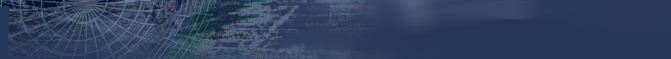 D4S-WMT-B Black Wall mount with 3/4" NPT standard D4S-CMT-B Black Ceiling mount with 3/4" NPT standard D4S-WMT Light Gray Wall mount with 3/4" NPT standard D4S-CMT Light Gray Ceiling mount with 3/4" NPT standard SV-EBA Electrical box adapter SV-JBA Junction box adapter 